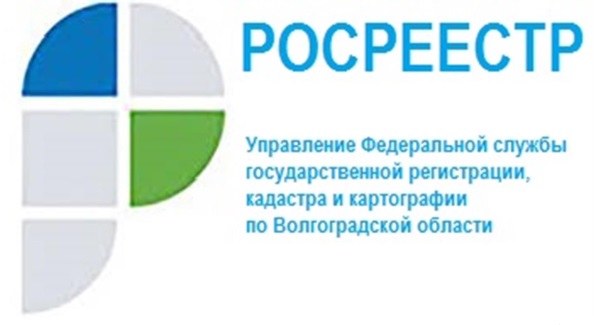 В Управлении Росреестра по Волгоградской области состоялась рабочая встреча с представителями Саморегулируемой организации Ассоциации «Некоммерческое партнерство «Кадастровые инженеры юга»2 ноября заместителем руководителя Управления Росреестра по Волгоградской области Натальей Шмелевойпроведена рабочая встреча с генеральным директором Саморегулируемой организации Ассоциации «Некоммерческое партнерство «Кадастровые инженеры юга» Галиной Высокинской и руководителем центра контроля качества и проведения проверокСаморегулируемой организации Ассоциации «Некоммерческое партнерство «Кадастровые инженеры юга» Владимиром Немовым.В совещании также приняли участие представители ФилиалаФГБУ «Федеральная кадастровая палата Росреестра по Волгоградской области» исотрудники профильных отделов Управления Росреестра по Волгоградской области.В ходе рабочей встречи участники обсудили актуальные вопросы государственного кадастрового учета и государственной регистрации прав, об изменениях законодательства в учетно-регистрационной сфере, об основных причинах принятия решения о приостановлении учетно-регистрационных действий испорных вопросов, возникающих при подготовке межевых и технических планов, актов обследования, послуживших основаниями для принятия решений о приостановлении учетно-регистрационных действий.Управление надеется, что подобные встречи станут традицией. Взаимодействие и объединение усилий Управления и саморегулируемой организации позволит урегулировать отношения между всеми участниками профессионального сообщества в сфере профессиональной деятельности, и позволит в конечном итоге добиться высокого качества подготовки сведений об объектах недвижимого имущества, содержащихся в Едином государственном реестре недвижимости и снижению количества решений о приостановлении учетно-регистрационных действий.С уважением,Балановский Ян Олегович,Пресс-секретарь Управления Росреестра по Волгоградской областиMob: +7(937) 531-22-98E-mail: pressa@voru.ru	